 Богучарском муниципального района провели выборы лидера лагеря          16-17 июня 2014 года в лесном массиве Сыродельного завода в оздоровительном детском лагере «Лидер» Территориальная избирательная комиссия Богучарского района совместно с МКУ Управления по образованию и молодежной политике Богучарского муниципального района провела выборы лидера лагеря. 
         В лагере отдыхали 35 человек - активистов школ района, с которыми в течении двух дней проводились занятия по теме: «Лидер». Целью проведения данного мероприятия было раскрыть некоторые этико-правовые аспекты лидерства, а также решить следующие задачи: 
          - показать необходимость достижения лидерства законным путем; 
         - способствовать формированию умения определять качества и тип лидера; 
         - способствовать формированию убеждения в необходимости самовоспитания и саморегуляции для выработки лидерских качеств. 
         В процессе занятий ребята рассматривали различные ситуации: 
         - как должен себя вести лидер? 
         - каковы качества лидера? 
         - что присуще лидерам? 
         Затем отдыхающим было рассказано, кто осуществляет подготовку и проведение выборов, каков порядок формирования избирательной комиссии, ее полномочия. 
         Мероприятие продолжилось выдвижением и регистрацией кандидатов на «лидера» лагеря. Кандидаты представляли свои предвыборные программы, тем самым агитировали юных избирателей. При этом, ребятам было разъяснено, как правильно заполняются избирательные бюллетени, как погашаются неиспользованные,какие бюллетени считают недействительными, и, наконец, когда выборы считаются состоявшимися. 
         Всего было выдвинуто 3 кандидата на лидера лагеря: Виктор ЩЕГОЛЕВ и Мария СОЛОДИЛИНА из МКОУ Подколодновской СОШ, Анна ЦУМАН из МКОУ Богучарского лицея. 
         В ходе голосования лидером лагеря была избрана Мария СОЛОДИЛИНА. 
         В торжественной обстановке была проведена инаугурация и вручено удостоверение лидера лагеря.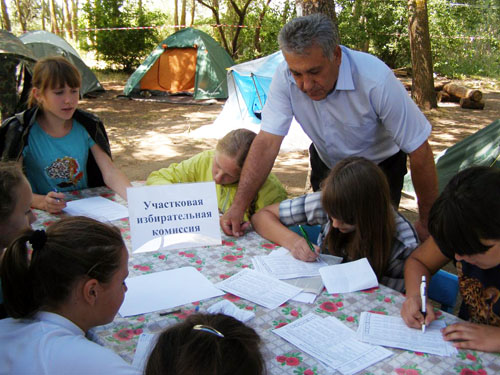 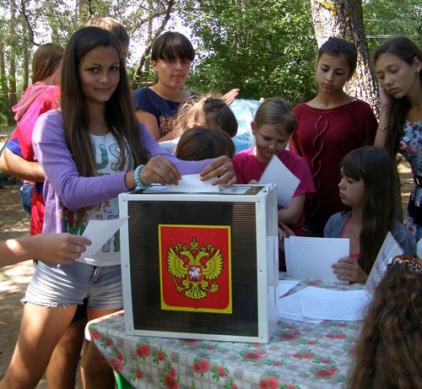 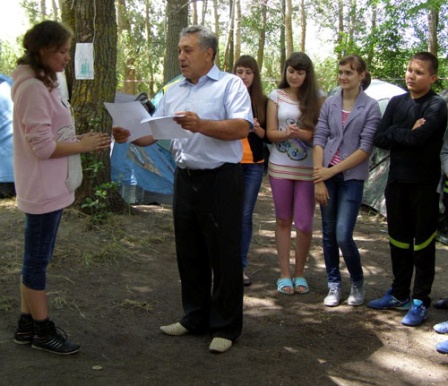 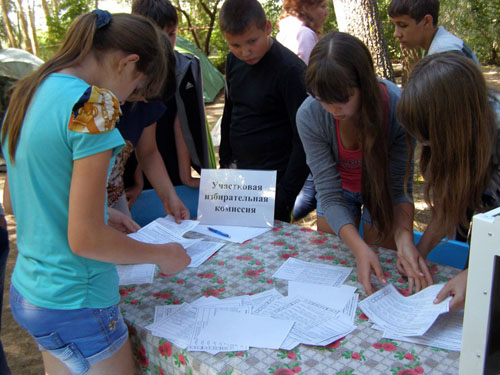 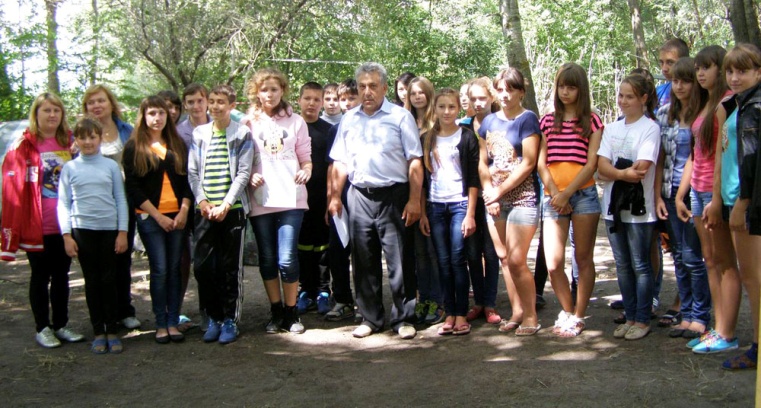 